214014, г. Смоленск,
ул. Энгельса, д. 23, офис 204
+7 (920) 661-18-67
info@ckr67.ru
ckr67.ru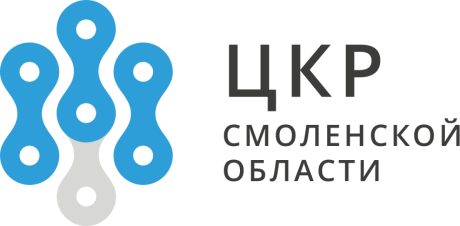 Анкета участника кластераВ соответствии со ст. ст. 6, 9 Федерального закона от 27 июля 2006 года № 152-ФЗ «О персональных данных» даю свое письменное согласие на обработку моих персональных данных АНО «Центр поддержки предпринимательства Смоленской области», Департаменту инвестиционного развития Смоленской области___________________________________________________________/__________________________             (ФИО индивидуального предпринимателя)                                                          (подпись)Необходимая информация об участнике кластераДанныеДанныеДанныеДанныеНаименование организацииКонтактная информация (телефон, e-mail, юридический адрес, фактический адрес, адрес сайта)ИННУчастником какого кластера является организация (нужное подчеркнуть)Кластер ИТ Композитный кластер Льняной кластерКластер ИТ Композитный кластер Льняной кластерКластер ИТ Композитный кластер Льняной кластерКластер ИТ Композитный кластер Льняной кластерРуководитель компании (Ф.И.О, должность, телефон, e-mail)Основной вид деятельности (ОКВЭД)Основной вид выпускаемой продукции, оказываемых услуг (от 1 до 3 позиций)Оборот (выручка), тыс. руб.2015 г.2016 г.2016 г.2017 г. (оценка)Оборот (выручка), тыс. руб.Среднесписочная численность работников субъекта МСП (за прошедшие годы согласно форме КНД 1110018)2015 г.2016 г.2016 г.2017г. (оценка)Среднесписочная численность работников субъекта МСП (за прошедшие годы согласно форме КНД 1110018)Инвестиции в основной капитал, тыс. руб.2016 г.2016 г.2017 г. (оценка)2017 г. (оценка)Инвестиции в основной капитал, тыс. руб.Величина налоговых отчислений, тыс. руб.2015 г.2016 г.2016 г.2017 г. (оценка)Величина налоговых отчислений, тыс. руб.